Photo here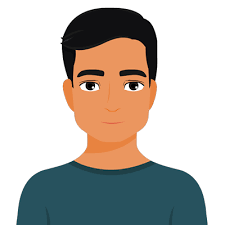 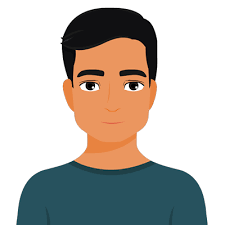 			  Company I Dates Jan 2009 – December 2012PositionDuties and Responsibilities:Company I Dates Jan 2009 – December 2012PositionDuties and Responsibilities:Company I Dates Jan 2009 – December 2012PositionDuties and Responsibilities:Tertiary InstitutionQualification completedYear completedSecondary Institution/High SchoolHighest Grade achievedYear completedCompany NameReferee NameReferee DesignationContact NumberCompany NameReferee NameReferee DesignationContact Number